Персональные данные выпускника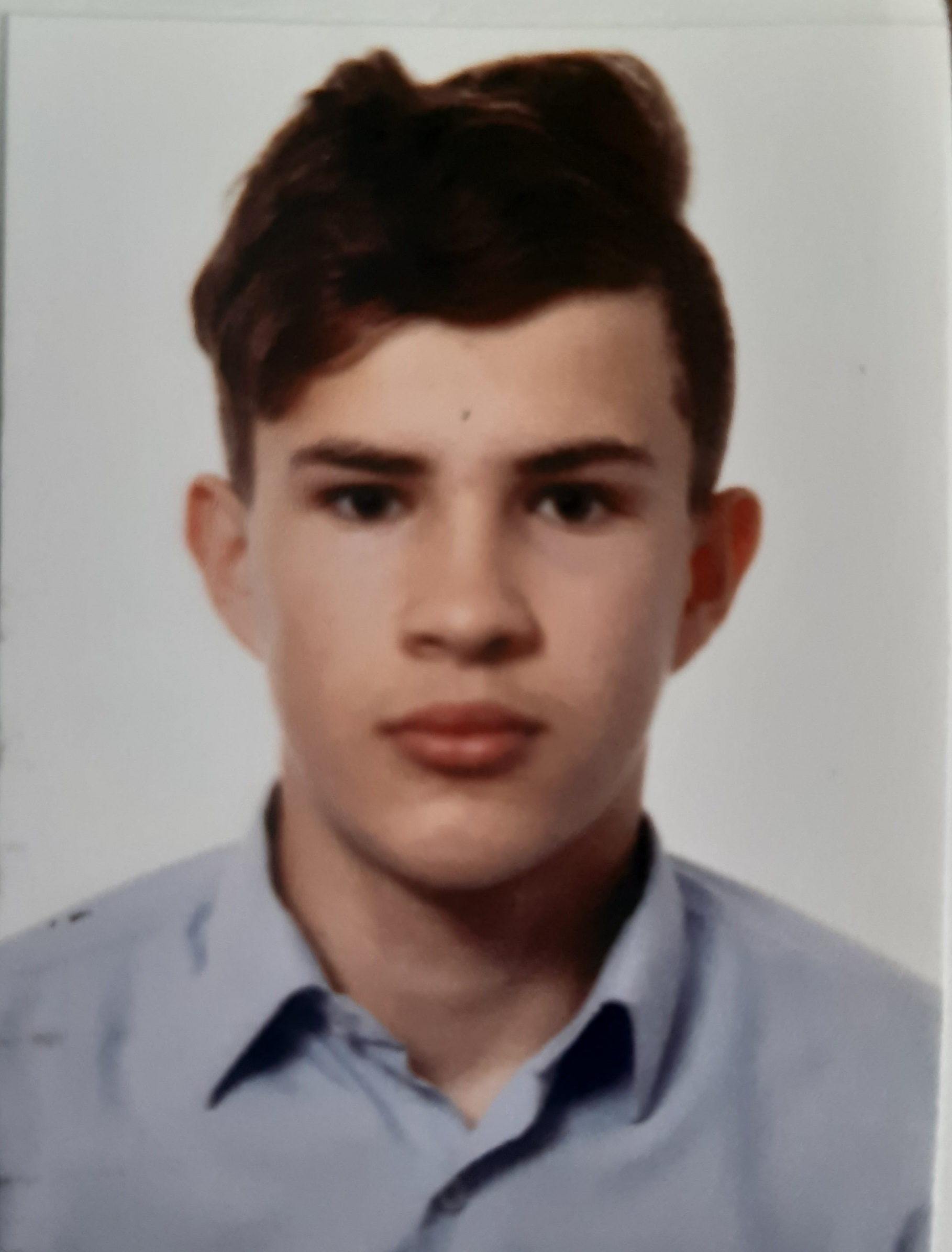 Ф.И.О.: Гапов Александр ВячеславовичДата рождения: 18.02.2004 г.Город  Богданович, Свердловская областьТелефон: 89961813617Учебное  заведение: ГАПОУ СО «Богдановичский политехникум»Профессия: 15.01.05 Сварщик (ручной и частично механизированной сварки (наплавки)Тип деятельности, которым вы хотели бы заниматься: Работать по профессии Сварщик (ручной и частично механизированной сварки (наплавки).Достижения:участие в акции «10000 добрых дел»; участие в конкурсе «А ну-ка, парни» ГАПОУ СО «Богдановичский политехникум»  - I место;участие в соревнованиях по стрельбе из пневматической винтовки; участие в мероприятии «Гонка студенческих команд» за звание «Лучший», посвященный празднику «День студента» - грамота за III место;участие в соревнованиях «Лыжня России».Дополнительные сведения: В перспективе получить Водительское удостоверение.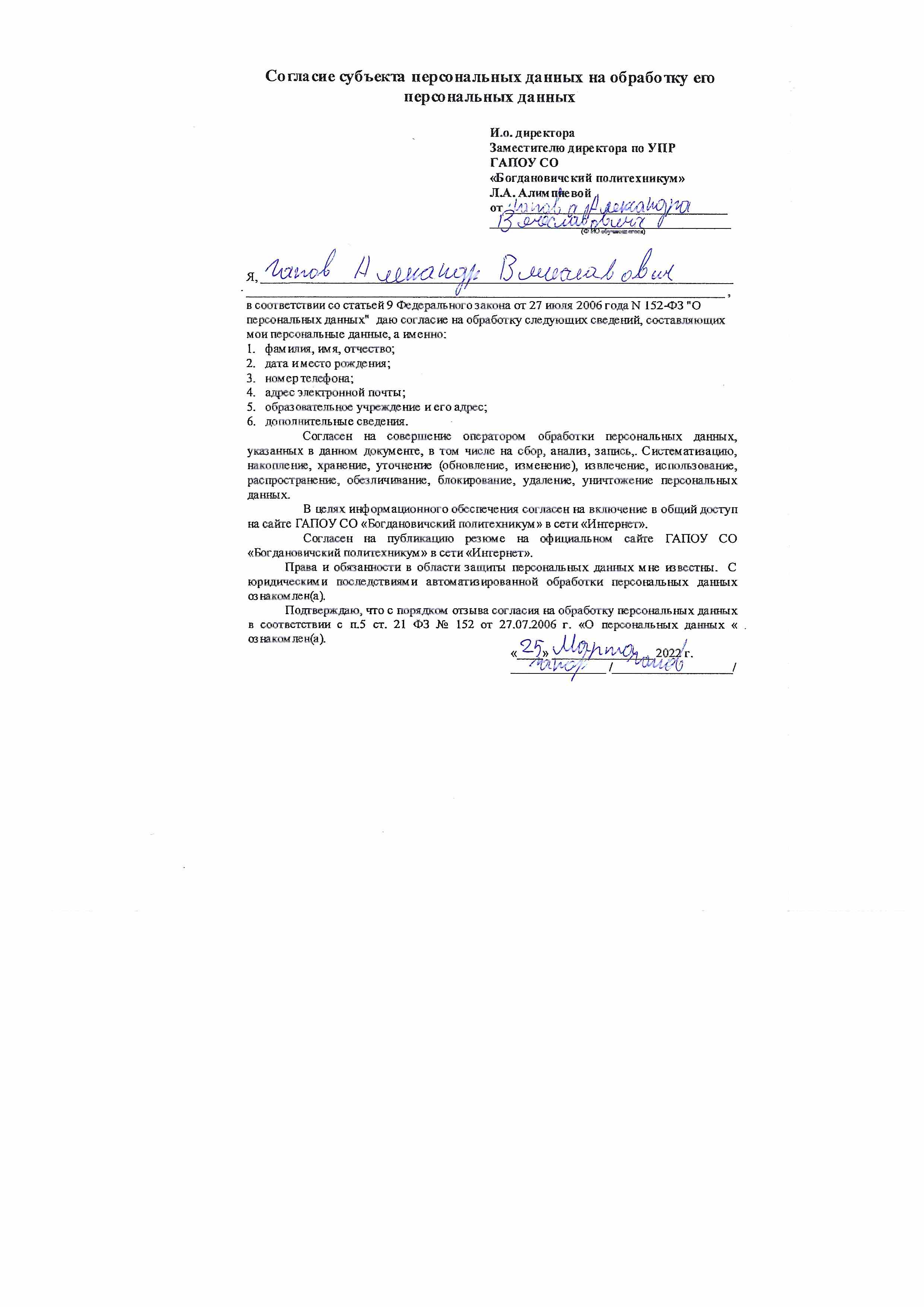 